ARAHAN : JAWAB SEMUA SOALANA. Padankan gambar dengan tindakan yang sesuai.1.   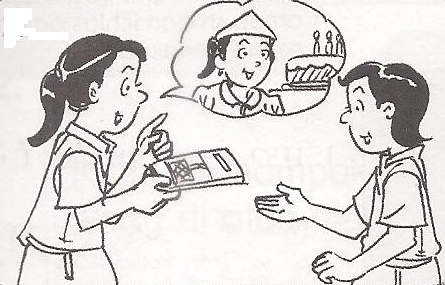 2. 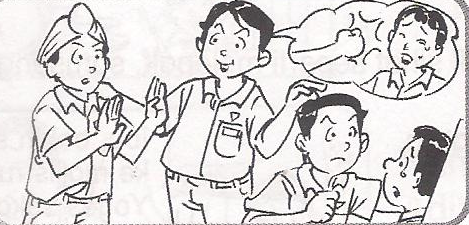 3. 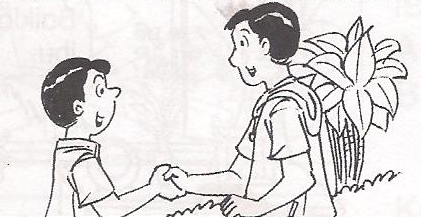 4.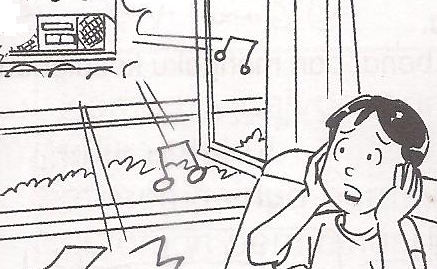 5.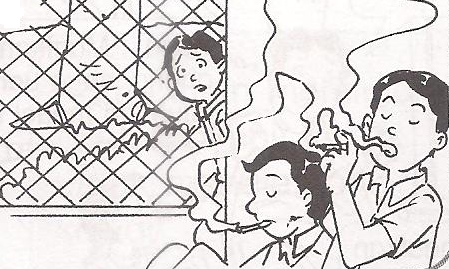 B. Tandakan ( /)  pada pernyataan yang betul dan (X) bagi pernyataan yang salah.Adik – beradik akan memuji kerana kita sentiasa bersikap jujur.Sekiranya kita mengamalkan sikap amanah, semua orang akan percaya.Kita akan gembira kerana mempunyai ahli keluarga yang jujur.Hati kita berasa lega kerana tidak menyembunyikan kesalahan.Kita akan sentiasa bergaduh jika sentiasa berbohong.C. Lukiskan       pada pernyataan bersikap adil dalam keluarga dan        pada        pernyataan yang menunjukkan sikap tidak adil dalam keluarga.Bapa memberi hukuman kepada Suresh kerana menolak adiknya. Ah Man menjaga datuk yang sedang sakit di rumah ketika ayahnya pergi bekerja.Adik perlu mengangkat kotak yang besar manakala abang hanya mengangkat kotak yang kecil.Mahima membantu ibunya di dapur tetapi kakaknya hanya duduk menonton televisyen. Abang membeli dua batang pensel untuk semua adiknya.Devi mendapat pakaian yang baharu daripada nenek kerana dia berjaya dalam peperiksaan.Gina menuduh kakak mengambil permainannya.Setiap ahli keluarga bergotong – royong membersih dan mengemas rumah.Mei Mei menghabiskan semua kek milik adiknya.Dina memujuk adiknya dengan berkongsi anak patungnya.D. Pilih dan tuliskan perasaan uang sesuai berdasarkan pernyataan yang diberi.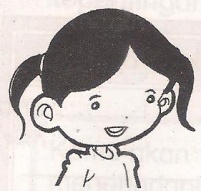 E. Teliti gambar dan baca pernyataan. Kemudian gariskan jawapan yang betul.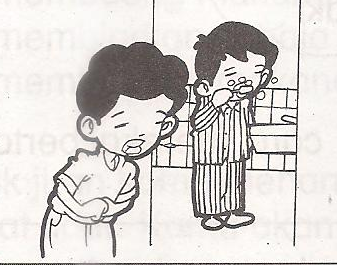 1.                                              	Abang kamu ingin menggunakan bilik air kerana                                                                                                                                        	dia sakit perut.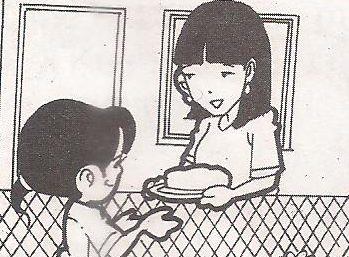 2.					Kakak kamu suka makan kek.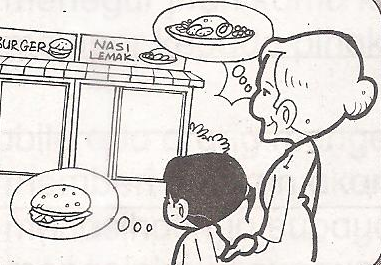 3.					Nenek kamu menggemari nasi lemak. 					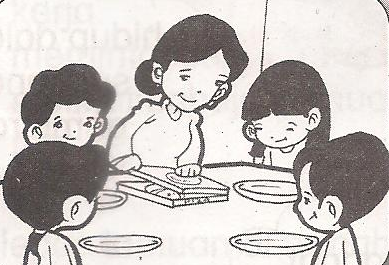 4.					Ibu membeli piza untuk kamu dan adik – adik.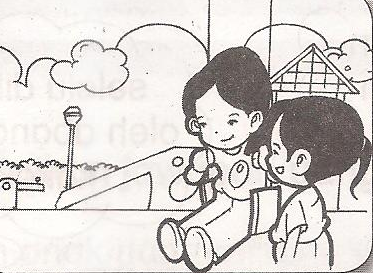 5.					Adik kamu ingin bermain buaian.F. Tuliskan tindakan yang akan dilakukan berdasarkan pernyataan dan            gambar.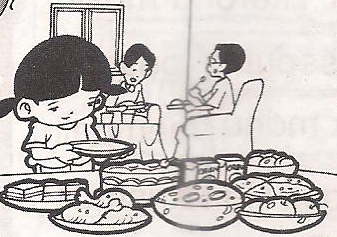 1.					Kamu menghadiri majlis hari jadi Mei Li.					Saya akan ___________________________________					______________________________________________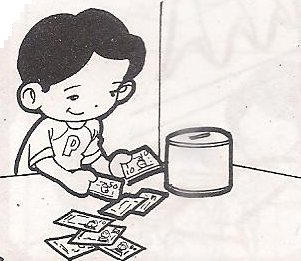 2.					Kamu mendapat duit raya yang banyak.					Saya akan ___________________________________					______________________________________________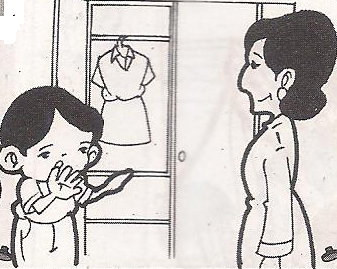 3.					Ibu mengajak kamu membeli pakaian yang baharu.					Saya akan ___________________________________					______________________________________________4.			Datuk dan nenek mengajak kamu ke kebun			 sayur.   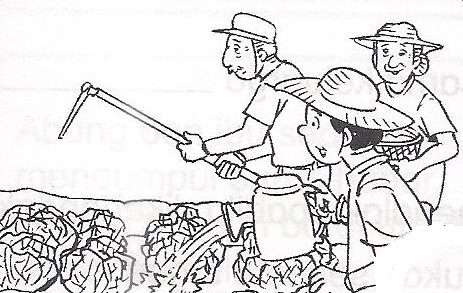 Saya akan _________________________________________________________________________________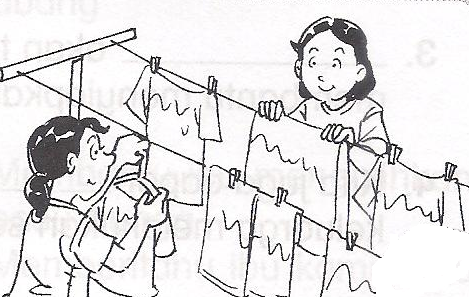 5.					Ibu sedang menyidai pakaian di ampaian.					Saya akan ___________________________________					______________________________________________G. Pilih dan bulatkan jawapan yang betul.1. Ibu dan ayah sedang bersembahyang. Saya hendaklah ___________________.	A. mengikut mereka bersembahyang.	B. menonton televisyen.	C. membuat bising.2. Orang yang berbuat baik akan mendapat ___________________________.	A. basikal yang hebat.	B. dosa dan hukuman.	C. pahala dan kebaikan.3. Saya _________________ tangan nenek yang ingin melintas jalan.	A. menolak	B. memimpin	C. memicit4. Josh __________________ abangnya yang sedang membasuh basikal.	A. menolong	B. memandang	C. ketawakan5. Selepas makan, Hani akan __________________ pinggan yang kotor.	A. mencuci	B. membiarkan	C. memecahkan6. Fiona ternampak pili air tidak ditutup di dalam bilik air. Dia __________________.	A. mematahkan pili itu.	B. menutup pili air itu.	C. memotong pili air itu.7. Nenek membelikan hadiah untuk Kumar. Dia ________________ kepada nenek.	A. mencampakkan	B. membasuh	C. mengucapkan terima kasih8. Ayah mengucapkan terima kasih kepada Logesh kerana dia ____________ air         untuk ayahnya.	A. membuat	B. menyiram	C. mengelap9. Roha _________________ terlebih dahulu daripada kakak untuk menggunakan        pemadamnya.	A. mencuri	B. meminta izin	C. merebut10. Nani akan ________________ badannya sedikit apabila berjalan di hadapan         tetamu.	A. membongkokkan	B. menegakkan	C. memicit